PERNYATAAN KEASLIAN SKRIPSIDengan ini saya menyatakan bahwa skripsi yang saya tulis sebagai salah satu syarat untuk memperoleh gelar Sarjana Humaniora dan diajukan pada Fakultas Ushuluddin dan Adab Jurusan Sejarah Peradaban Islam pada Universitas Islam Negeri Sultan Maulana Hasanuddin Banten ini sepenuhnya asli merupakan hasil karya tulis ilmiah saya pribadi.Adapun tulisan maupun pendapat orang lain yang telah saya sebutkan kutipannya secara jelas sesuai dengan etika keilmuan yang berlaku di bidang penulisan karya ilmiah.Apabila dikemudian hari terbukti bahwa sebagian atau seluruh isi skripsi ini merupakan hasil perbuatan Plagiat atau mencontek karya tulis orang lain, saya bersedia untuk menerima sanksi berupa pencabutan gelar kesarjanaan yang saya terima ataupun sanksi Akademik  sesuai dengan peraturan yang berlaku.		   Serang, 26 Maret 2018         Tofa Fauzi     NIM. 143500456ABSTRAKNama: Tofa Fauzi, NIM: 143500456, Judul Skripsi: Peranan K.H Abdul Muhaimin Dalam Menyebarkan Tarekat Qadiriyyah Wa Naqsabandiyyah Di Cibeber Tahun 1940-1988 M.Masyarakat Banten dikenal sebagai masyarakat religius yang tentunya tidak lepas dari peranan para tokoh agama dan kiyai sebagai panutan masyarakat Banten.Hal ini di dasarkan karena pengabdian dan konsisten dalam pembinaan umat di Banten. Pada abad ke-19 Cilegon mengalami disintegrasi sosial dan adanya pertentangan antar golongan. K.H Abdul Muhaimin adalah salah satu ulama besar Cilegon sekaligus pemimpin tarekat Qadariyyah Wa Naqsabandiyyah di Cibeber, sososknya yang kharismatik dan disegani oleh beberapa kalangan Pesantren, ulama, dan pejabat, sehingga memeiliki jarinagan hingga keluar Negeri.Berdasarkan latar belakang diatas, maka perumusan masalah dalam penelitian ini terdiri atas: 1. Bagaimana Biografi K.H Abdul muhaimin? 2. Bagaimana Sejarah Tarekat Qadiriyyah Wa Naqsabandiyyah di Cibeber? 3. Bagaimana Peranan K.H Abdul Muhaimin Dalam Menyebarkan Tarekat Qadiriyyah Wa Naqsabandiyyah di Cibeber Tahun 1940-1988 M?.  Adapun tujuan dari penelitian ini adalah untuk memberi penjelasan tentang Peranan K.H Abdul Muhaimin dalam menyebarkan Tarekat Qadiriyyah Wa Naqsabandiyyah di Cibeber Tahun 1940-1988 M. Metode yang digunakan dalam penelitian ini adalah metode penelitian sejarah yang meliputi tahapan sebagai berikut: Heuristik pengumpulan sumber yang berkaitan dengan penelitian. Kritik yaitu penyeleksian sumber. Interpretasi dan Historiograifi yaitu tahapan akhir dari hasil penelitian yang dibuatdalam bentuk tulisan sebagai pertanggung jawaban seorang peneliti.Kesimpulan hasil dari pembahasan ini adalah : Tarekat Qadiriyyah Wa Naqsabandiyyah sampai ke Banten, tidak luput dari sosok ulama Banten yang lama bermukim di Mekkah dan belajar mengajar di Mekkah. Dia ialah Syekh Abdul Karim Banten, pengikut setia Ahmad Sambas yang kemudian menjadi pemimpin terakhir yang secara efektif menjalankan fungsi sebagai pimpinan tarekat Qadiriyyah Wa Naqsabandiyyah. Setelah wafat, pimpinan utama yang di Banten adalah Kyai Asnawi Caringin. Kemudian hingga belum begitu lama berselang sosok K.H Abdul Muhaimin disebut sebagai salah satu pimpinan tarekat Qadariyyah Wa Naqsabandiyyah yang membawa dan menyebarkan tarekat Qadiriyyah Wa Naqsabandiyyah di daerah Cibeber. FAKULTAS USHULUDDIN DAN ADAB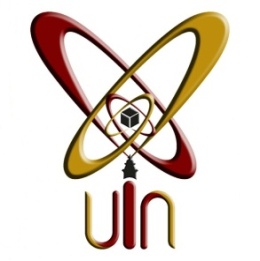         UNIVERSITAS ISLAM NEGERISULTAN MAULANA HASANUDDINBANTENAsalamu’AlaikumWr.WbDipermaklumkan dengan hormat, bahwa setelah membaca dan menganalisa serta mengadakan koreksi seperlunya, kami berpendapat bahwa skripsi saudara TofaFauzi, NIM: 143500456 yang berjudul“Peranan K.H Abdul Muhaimin Dalam Menyebarkan Tarekat Qadiriyyah Wa Naqsabandiyah Di Cibeber Pada Tahun 1940-1988 M”, dapat diajukan salah satu syarat untuk melengkapi ujian munaqasyah pada Fakultas Ushuliddin, dan Adab, Jurusan Sejarah Peradaban Islam Universitas Islam Negeri Sultan Maulana Hasanudin Banten.	Demikian, atas perhatian Bapak kami ucapkan terimakasihWassalamu’AlaikumWr.WbSerang, 26 Maret 2018PERANAN KH. ABDUL MUHAIMIN DALAM MENYEBARKAN TAREKAT QADIRIYYAH  WA NAQSABANDIYYAH DI CIBEBERTAHUN 1940-1988 MOleh :Tofa FauziNIM :143500456PENGESAHANSkripsi a.n. Tofa Fauzi, NIM: 143500456, Judul Skripsi: Peranan K.H Abdul Muhaimin Dalam Menyebarkan Tarekat Qadiriyyah Wa Naqsabandiyah Di Cibeber Tahun 1940-1988M,telah diujikan dalam sidang Munaqasyah Universitas Islam Negeri Sultan Maulana Hasanuddin Banten pada tanggal 05 April 2018. Skripsi ini telah diterima sebagai salah satu syarat untuk memperoleh Gelar Sarjana Humaniora (S.Hum) pada Fakultas Ushuluddin dan Adab Jurusan Sejarah Peradaban Islam Universitas Islam Negeri Sultan Maulana Hasanuddin Banten.Serang, 05 April 2018PERSEMBAHANSkripsi ini aku persembahkan untuk kedua orang tuaku,Bapak Juhri dan ibunda Jumiyah yang telah mendidik dengan sepenuh hati dan membimbing dengan penuh kesabaran, serta do’a yang selalu memanjatkan untuk mendo’akan putra dan putrinya, kepada adik saya Iis Fatonah dan Hikmatullah.Seluruh keluarga besarku,terima kasih atas do’a dan dukungannya,semoga Allah SWT,senantiasa menyertai jalan kita semua.Terima kasih kepada dosen tercinta yaitu Bapak Zaenal Abidin, S. Ag, M. Si dan keluarga yang selalu member motivasi berupa dukungan moril yang sangat bermanfaat.Kepada sahabat seperjuangan Bilal Hardiansyah,Lukman Hakim, Sohid, Hafid, Fatur, Endang,Muhyi Maenaqi, Rifki Fauzi, Subhan,Rona Safarosa, Saiful Iskandar,laskar sejarah Dan Teman-teman SPI A/B 2014, Kita semua yang bejuang bersama.,,,,,,RIWAYAT HIDUP Penulis bernama Tofa Fauzi dilahirkan di Serang pada tanggal 18 Agustus tahun 1993, anak pertama dari Tiga bersaudara, hasil pernikahan dari ayahanda Juhri dan ibunda Jumiyah.	Jenjang pendidikan formal penulis yang ditempuh di SDN Cipacung lulus pada tahun 2006, MTS Al-khaeriyah Tegal Buntu-Cilegon lulus pada tahun 2009, MA Al-khaeriyah Tegal Buntu-Cilegon lulus pada tahun 2013, dan selanjunya kuliah di UIN Sultan Maulana Hasanuddin Banten Fakultas Ushuluddin, dan Adab Jurusan Sejarah Dan Peradaban Islam.Selama menjadi mahasiswa penulis aktif dalam beberapa organisasi internal maupun eksternal kampus seperti Himpunan Mahasiswa Jurusan (HMJ) SPI 2015-2016 di Bagian sekertaris Ekstertal dan di DEMA U (Dewan Mahasiswa Universitas ) sebagai sekertaris Eksternal tahun 2016-2017, dan SEMA U (Senat Mahasiswa Universitas) sebagai anggota Komisi A tahun 2018 dan Organisasi eksternal kampus, penah Aktif di AMC (Asosiasi Mahasiswa Cinangka) sebagai ketua Umum tahun 2016 dan pernah aktif di Himpunan Mahasiswa Serang (HAMAS) yaitu sebagai pengurus PK HAMAS UIN SMH Banten. Demikian riwayat hidup penulis yang dibuat dengan sebenarnya,semoga dapat dijadikan motivasi di masa yang akan datang.KATA PENGANTAR	Bismillahirrahmanirrohim	Puji syukur penulis panjatkan kepada Allah SWT atas Rahmat dan Hidayah-Nya yang telah diberikan. Hanya dengan izin-Nya penulis dapat menyelesaikan skripsi ini. Shalawat dan Salam semoga tercurahkan kepada junjungan kita nabi Muhammad SAW,  keluarga, sahabat dan pengikutnya sampai akhir zaman. Dengan pertolongan Allah SWT dan usaha yang sungguh-sungguh penulis dapat menyelesaikan skripsi yang berjudul :“Peranan K.H Abdul Muhaimin Dalam Menyebarkan Tarekat Qadiriyyah Wa Naqsabandiyah Di Cibeber Pada Tahun 1940-1989 M”Melalui kesempatan ini penulis mengucapkan terimakasih yangsebesar-sesarnya kepada :Bapak Prof. Dr. H. Fauzul Iman, M.A., selaku Rektor Universitas Islam Negeri “Sultan Maulana Hasanuddin” Banten.Bapak Prof. Dr. H. Udi Mufradi Mawardi,Lc., M.A., selaku Dekan Fakultas Ushuluddin, dan Adab UniversitasIslam Negeri “Sultan Maulana Hasanuddin” Banten. Ibu Eva Syarifah Wardah, M.Hum., selaku Ketua Jurusan Sejarah Peradaban Islam yang telah mengarahkan, mendidik serta memberikan motivasi kepada penulis.Bapak Zaenal Abidin,S.Ag.,M.Si., Selaku Dosen Pembimbing I yang telah memberikan nasehat, pengarahan, dan meluangkan waktunya dalam membimbing penyusunan skripsi ini.Bapak Dr.Erdi Rudjikartawi, M.Hum, selaku dosen Pembimbing II, yang telah membantu mengoreksi, mengarahkan dan memberikan nasehat dalam rangka penulisan yang baik. Bapak dan IbuDosen, yang telah memberikan bekal pengetahuan yang begitu berharga selama penulis kuliah di UniversitasIslam Negeri “Sultan Maulana Hasanuddin” Banten.Kedua orangtua, yang telah memberikan do’a dan motivasinya baik moril maupu nmateril kepada penulis selama belajar hingga menyelasaikan skripsi.Seluruh Civitas Akademika, Universitas Islam Negeri “Sultan Maulana Hasanuddin” Banten yang telah membantu pelayanan administrasi selama perkuliahan dalam rangka menyelesaikan skripsi ini. Semua pihak yang telah membantu penulis, baik bantuan moril maupun materil sampai skripsi ini selesai.Keluarga, sahabat, dan teman-teman yang telah memberikan motivasi selama penyusunan skripsi ini.Penulis menyadari bahwa dalam penulisan skripsi ini, masih jauh dari kesempurnaan, untuk itu penulis mengharapkan berbagai kritik dan saran yang positif atas segala kekurangan, kekeliruan dan kesalahan dalam pembuatan skripsi ini.Harapan penulis semoga seluruh bantuan dan motivasi yang disumbangkan kepada penulis menjadi amal shaleh serta mendapat balasan yang setimpal dari Allah SWT.Akhirnya hanya kepada Allah SWT penulis berharap, semoga skripsi ini bermanfaat bagi penulis khususnya dan bagi para pembaca pada umumnya. AmienSerang, 26 Maret 2018PenyusunTofafauziNIM.143500456Nomor	: 	Nota DinasLampiran	: 	SkripsiPerihal	: 	PengajuanMunaqasyah		a.nTofaFauzi		NIM. 143500456KepadaYth, DekanFakultasUshuluddin,danAdab UIN ”SMH” BantenDi-	SerangPembimbing I,ZaenalAbidin, S.Ag., M.Si  NIP. 19720317 199803 1 002Pembimbing II,Dr. ErdiRujikartawi, M.Hum        NIP. 19730906 200501 1 003Menyetujui,Menyetujui,Menyetujui,Pembimbing IZaenal Abidin, S.Ag.,M.SI.NIP. 19720317 199803 1 002Pembimbing IIDr. Erdi Rujikartawi,  M.Hum.NIP. 19730906 200501 1 003Pembimbing IIDr. Erdi Rujikartawi,  M.Hum.NIP. 19730906 200501 1 003Mengetahui,Mengetahui,Mengetahui,DekanFakultas Ushuluddin, dan AdabProf. Dr. H. Udi Mufrodi Mawardi, Lc., M.AgNIP: 19610209 1994 03 1001DekanFakultas Ushuluddin, dan AdabProf. Dr. H. Udi Mufrodi Mawardi, Lc., M.AgNIP: 19610209 1994 03 1001KetuaJurusan Sejarah Peradaban IslamDr.Eva Syarifah Wardah, M.Hum.NIP: 19720811 199903 2 009Sidang Munaqasyah,Sidang Munaqasyah,Ketua Merangkap Anggota,Dr.Eva Syarifah Wardah,  M.Hum.NIP: 19720811 199903 2 009Sekretaris Merangkap Anggota,Hatta Raharja, MANIP. 19800222 200901 1 005AnggotaAnggotaPenguji IDr. H. Ahmad Sugiri, M.AgNIP. 19571212 199803 1 005Penguji IISiti Fauziyah, M. Ag.NIP. 19740821 200501 2 004Pembimbing IZaenal Abidin, S.Ag.,M.SI.NIP. 19720317 199803 1 002Pembimbing IIDr. Erdi Rujikartawi, M.Hum.NIP. 19730906 200501 1 003